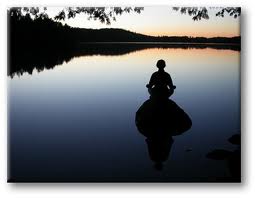 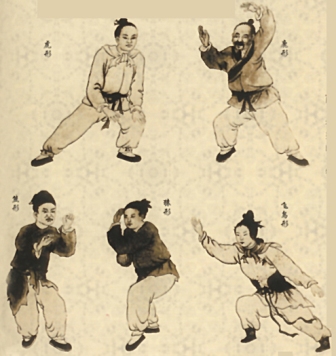 “At the centre of your being
you have the answer;
You know who you are
and you know what you want.”
Lao Tzu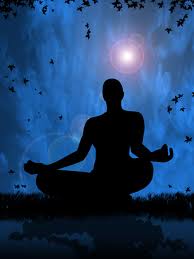 Come to a  one day workshop to experience the ancient practices of Qigong and Meditation in a beautiful setting by the beach in Eastbourne.  We will  be exploring  the power of the breath with gentle, flowing movements and stillness,  connecting with our own energy and that of nature.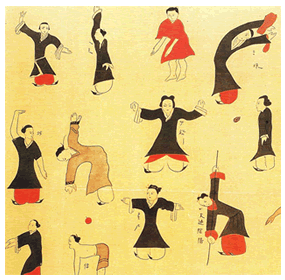 Qigong , derived from the Chinese “qi” and “gong” means working with the life force  to develop  vitality, strength, and wellbeing.  Qigong is also a path to greater self awareness and understanding of our true nature.Meditation has been practiced for thousands of years and can be done by people of all faith traditions.  With the practice of meditation the mind settles and a sense of ease, tranquillity and joy arise. This leads to insight and wisdom.         Course leaders:        Nick Neter,  BSC Hons , MRSS, Dip QT                                                                                                                                                                     Shiatsu Practitioner and QigongTeacher        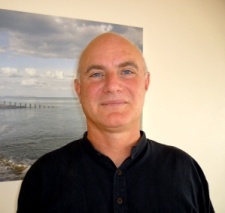 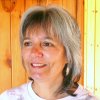                                                 handswork@tiscali.co.uk    07773061309                                                                                   and                                               Yasmin Shah, MSc, MHSc, MEd, Dip QT                                                                                       Insight Meditation and Qigong Teacher                                                   		                                                        yasminonsea@gmail.com      07870 975176 